You are cordially invited to:International Debate of University Teams25th November 2019 | 10:00 a.m. | Room XXYYBroadcast live from Belgrade, Serbia with participation of students from: Matej Bel University, Banska Bystrica; University of Belgrade; Comenius University, Bratislava; Academy of Economic Studies of Moldova, Chisinau; University of Novi Sad; Faculty of Political Science - University of Montenegro, Podgorica; International University of Sarajevo.Debate is open to all students interested in learning about the EU, NATO and the world.www.facebook.com/UniversityDebates/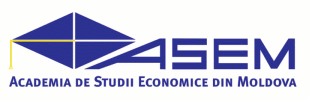 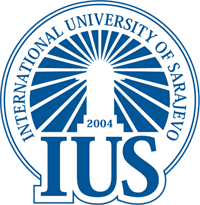 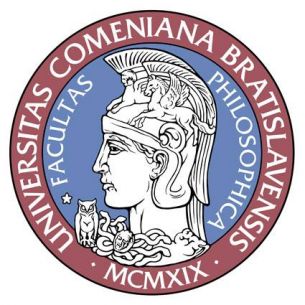 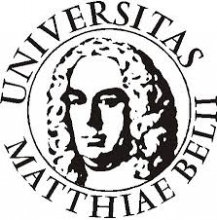 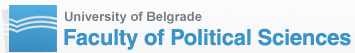 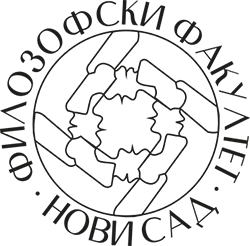 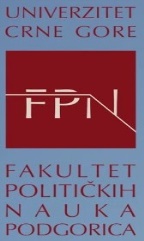 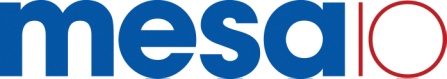 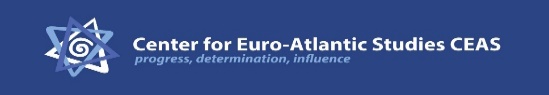 